Исследование экологической безопасности дорожного движения на перекрёстках в городе ВолгоградеТоропов Александр, Мещерякова Алёна студенты группы 1.12-ОПруководитель Волченко Светлана Викторовна, преподаватель, к.т.н.ГБПОУ "Волгоградский профессиональный техникум кадровых ресурсов"Содержание1.  Цели и задачи  проекта2. Описание проекта и этапов работы   2.1. Современное состояние экологической безопасности  дорожного движения 2.2. Экспериментальные исследования дорожного движения 2.3.  Разработка мероприятий по улучшению экологической безопасности2.4. Расчёт выбросов вредных веществ от автотранспорта на перекрёстках до и после проведения мероприятий по организации дорожного движения3. Итоги работы над проектом.4. Использованные информационные источники.1.  Цели и задачи проектаЦель проекта: улучшение экологической безопасности путем проведения мероприятий по организации дорожного движенияЗадачи проекта:1. Изучить современное состояние экологической безопасности дорожного движения2.  Рассчитать выбросы вредных веществ от автотранспорта на перекрёстках 3. Разработать рекомендации по улучшению экологической безопасности на перекрёстках улично-дорожной сети.2. Описание проекта и этапов работы2.1. Современное состояние экологической безопасности  дорожного движенияВ настоящее время особую актуальность приобрели проблемы экологической безопасности. Транспортные выбросы оказывают отрицательное воздействие на почву, водоемы, и растения. Что касается людей, то автомобильные выбросы в атмосферу приводят к множеству заболеваний и к смерти около 300 тысяч человек в год в нашей стране. Выхлопные газы значительно превышают допустимую концентрацию опасных веществ в воздухе и сокращают среднюю продолжительность жизни человека на 4-5 лет. [1].С увеличением числа автомобилей  интенсивно нарастает опасное загрязнение атмосферы углекислым газом (СО2), содержащихся в отработавших газах автомобилей (рис.3). Уровень выбросов СО2 отражает расход топлива в зависимости от типа двигателя и режима движения автомобилей. Этот газ влияет на формирование парникового эффекта нашей планеты и его снижение относится к приоритетным задачам нашей страны.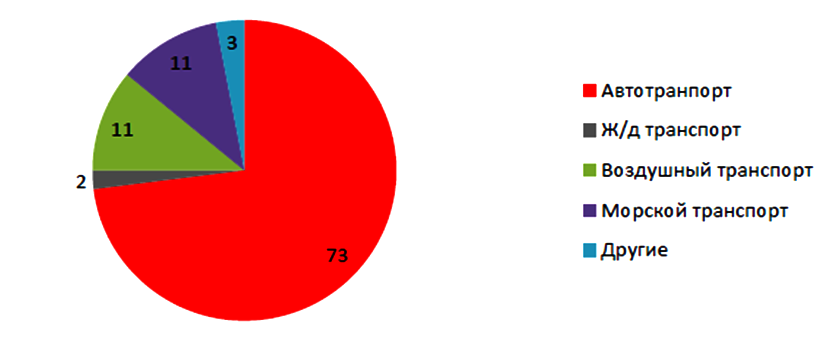 Рис. 1. Структура выбросов СО2 от вида транспорта в мире за 2008 г.Непрерывное повышение интенсивности движения автотранспортных средств способствует увеличению загрязнения атмосферы городов, в которых ежедневно находится от 125 до 125 тыс. автомобилей [2]. Интенсивность дорожного движения на напряженных магистралях городов достигает 30-50 тыс. авт/сут и имеет тенденцию к повышению [2]. Местами наибольшего скопления автомобилей в городах являются перекрёстки. Наибольшее количество вредных веществ вырабатывается автомобилем при торможении, простое автомобиля на красном сигнале светофора и последующим его движением в режиме «разгона» [3]. Правильное регулирование движения обеспечивает сокращение времени простоя на красном сигнале светофора и устраняет скопление транспортных средств на перекрестках. На наиболее проблемных местах перекрёстка, где часто наблюдаются пробки и заторы, необходимо предусматривать мероприятия по увеличению доли горения зелёного сигнала.2.2. Экспериментальные исследования дорожного движения Исследование дорожного движения проводилось на перекрёстке улицы Землячки, проспекта Жукова и улицы Историческая в октябре 2016 года (рис.2). Для чего была задействована группа студентов группы 1.12. специальности «Организация перевозок». На первом этапе определялась фактическая интенсивность движения по направлениям  (рис. 3-6). Подсчёты велись 20 минут. Количество  автомобилей считалось отдельно по легковым, маршрутным такси, грузовым легким (от 3,5 до 12 тонн),  грузовым тяжёлым (свыше 12 тонн), автобусам и троллейбусам. В результате исследования было установлено, что наиболее загруженным  является подход №1 (рис. 2) - движение со стороны района «Жилгородок». Подходом называется одна сторона перекрёстка. Интенсивность движения на данном подходе составляет 5991 транспортных средств, что в переводе на легковые – 6702 приведённые единицы.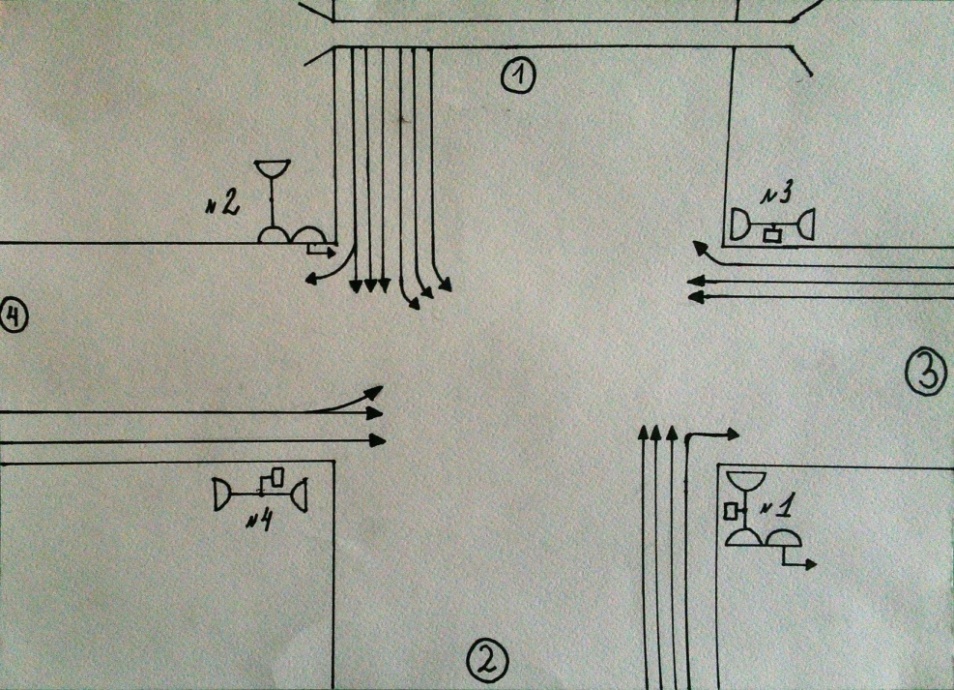 Рис.2. Схема организации движения на перекрестке «улица Землячки - проспект Жукова - улица Историческая»На втором этапе экспериментального обследования исследовался режим работы светофоров на перекрестке «улица Землячки - проспект Жукова - улица Историческая». Установлено, что движение осуществляется в 3 фазы регулирования. С помощью секундомера была измерена длительность горения красного, зелёного и жёлтого сигнала каждого светофора на обследуемом перекрестке.  Общая длительность светофорного цикла составила 89 с. (рис. 7).Рис. 3. Интенсивность движения 1-го подходаРис. 4. Интенсивность движения 2-го подходаРис. 5. Интенсивность движения 3-го подходаРис. 6. Интенсивность движения 4-го подхода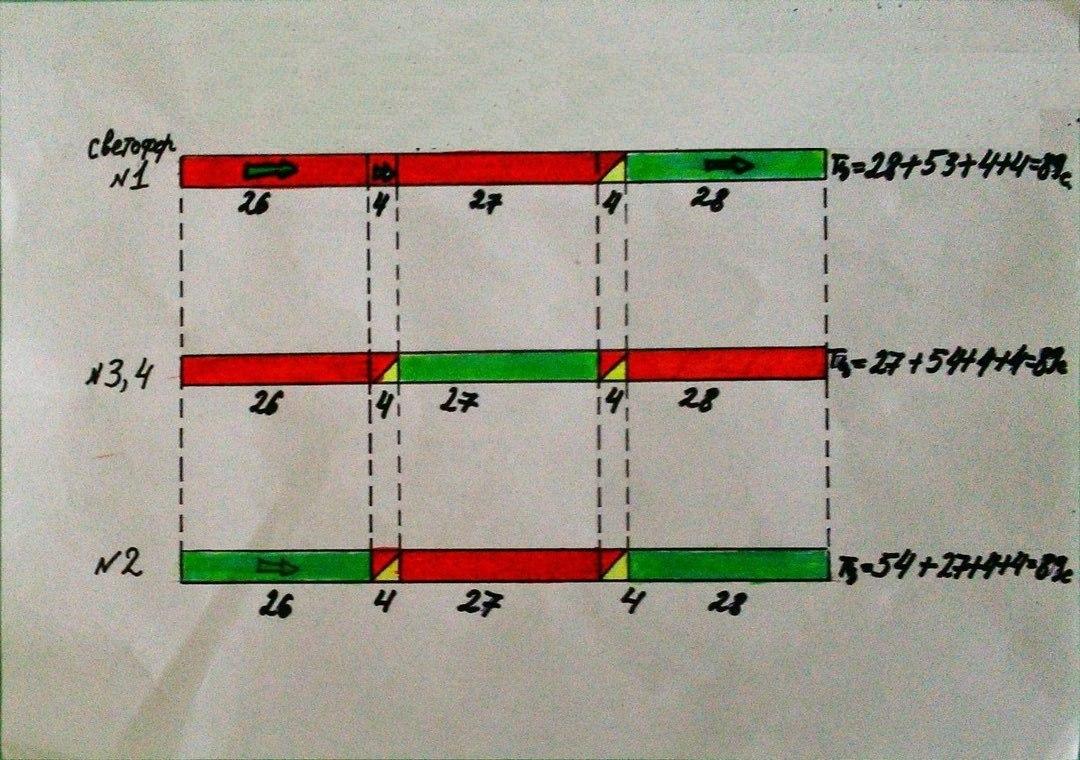 Рис. 7. Режим работы светофорной сигнализации на перекрёстке «улица Землячки - проспект Жукова - улица Историческая».2.3.  Разработка мероприятий по улучшению экологической безопасностиДля улучшения экологической безопасности дорожного движения на перекрёстке «улица Землячки - проспект Жукова - улица Историческая» предлагается следующие мероприятия по организации дорожного движения:Корректировка светофорного цикла (увеличение доли зелёного сигнала в наиболее проблемном подходе) (рис. 8). Уширение проезжей части на подходе, где после мероприятий увеличится доля горения красного сигнала (рис. 9)Увеличить долю зелёного сигнала в наиболее загруженном подходе №1 можно введением оптимального цикла регулирования, который обеспечит минимальные потери времени на перекрестке. Расчёт нового цикла производился по методике Полукарова [5] и составил 105 секунд. Длительность горения зелёного сигнала для прямого направления подхода №1 составила 54 сек., для поворачивающего налево направления того же подхода – 26 сек (рис.8, табл. 1). На подходах №3 и №4 у перекрёстка необходимо предусмотреть уширение проезжей части, чтобы избежать пробок из-за увеличения длительности красного сигнала на улице «Землячки» (рис.8).Таблица 1Корректировка светофорного цикла на перекрёстке «улица Землячки – проспект Жукова – улица Историческая»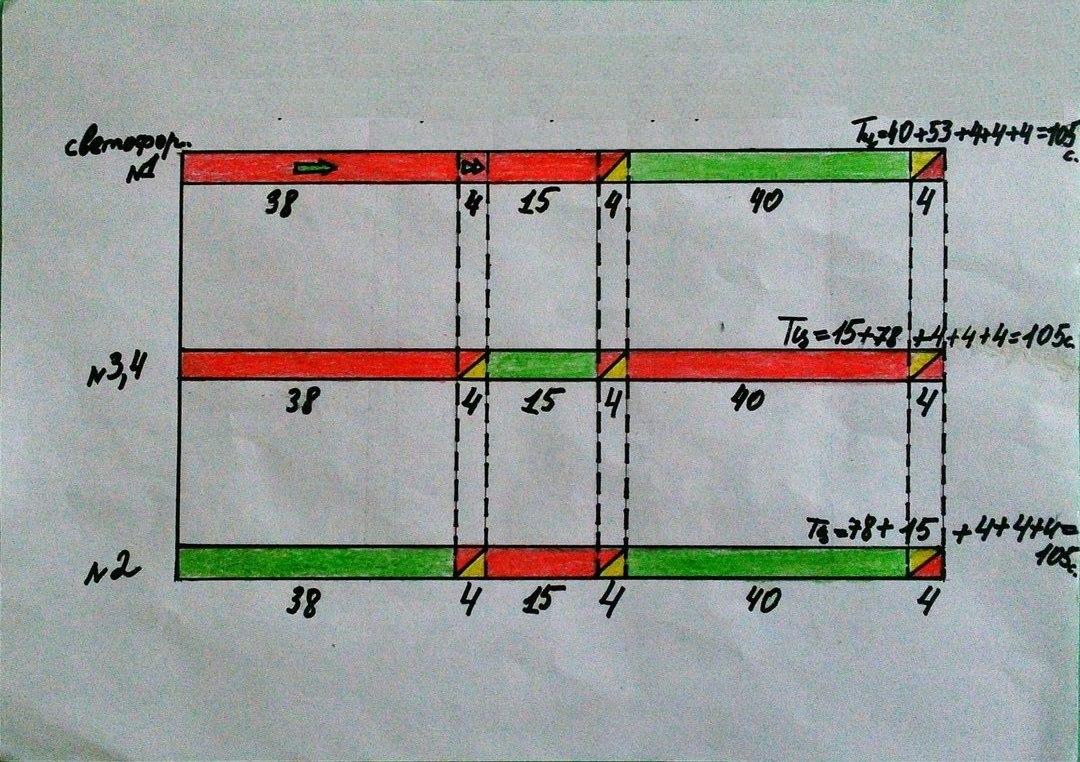 Рис.8. Режим работы светофоров на перекрёстке «улица Землячки - проспект Жукова - улица Историческая» после мероприятий по корректировке светофорного цикла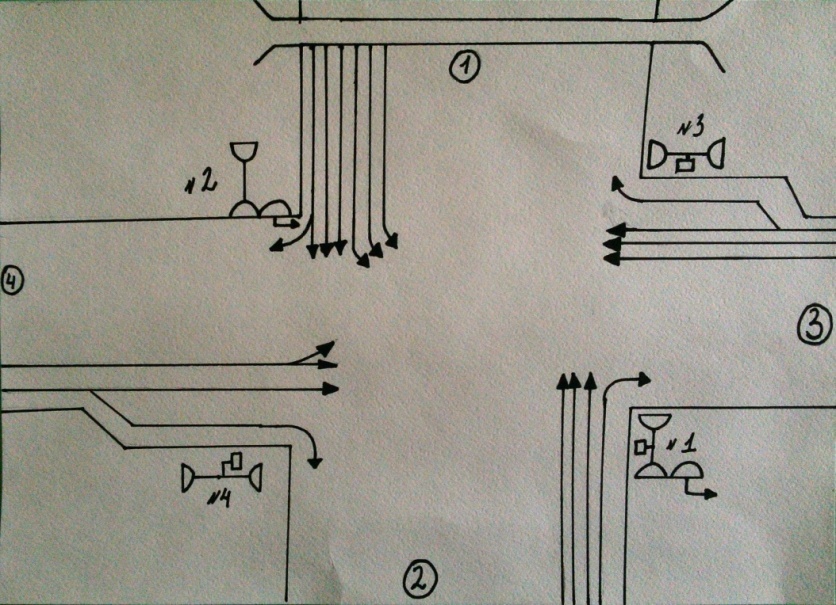 Рис.9. Схема организации движения на перекрестке «улица Землячки - проспект Жукова - улица Историческая» после уширения проезжей части2.4. Расчёт выбросов вредных веществ от автотранспорта на перекрёстках до и после проведения мероприятий по организации дорожного движенияДля обследуемого перекрёстка  были выполнены расчёты выбросов вредных веществ до и после проведения мероприятий по организации дорожного движения. Расчёты выполнялись студентами группы 1.12. специальности «Организация перевозок» по методике Лагерева Р.Ю [4].                                                               M=(mi·Тл)/60                                                                (1)где mi – масса вредного вещества одного транспортного средства, г.Tл – среднее время задержки одного   автомобиля, с.60 – переводной коэффициент секунд в минутыРассчитывалась масса оксида углерода (СО); оксида азота NОx; углеводорода (СН); сажы; бенз(а)пирена (табл. 2). Для проверки правильности расчётов выбросов вредных была создана программа в приложении Excel. Таблица 2Результаты расчётов вредных веществ до и после мероприятий27/40 - средняя задержка одного автомобиля до и после проведения мероприятий по организации движения2,16/3,82 – выбросы вредных веществ до и после проведения мероприятий по организации движения3. Итоги работы над проектом.1. Состояние экологической безопасности дорожного движения в городах с каждым годом ухудшается2.  Масса выбросов вредных веществ на перекрёстках достигает до 75 гр/мин. 3. Для повышения экологической безопасности необходимо разрабатывать и выполнять мероприятия по организации дорожного движения. Такие мероприятия позволят снизить выбросы вредных веществ на перекрёстках до 25-28% (рис. 10). Рис. 10. Масса выбросов вредных веществ до и после мероприятий4. Использованные информационные источники.1. Транспорт и экология: как автомобили влияют на экологию? http://www.health-style.ru/cars-and-ecology.htm2. Ерохов В. И., Одинокова И.В. Влияние организации дорожного движения на выброс вредных веществ автотранспортными средствами. Материалы международной научно-технической конференции ААИ «Автомобиле- и тракторостроение в России: приоритеты развития и подготовка кадров», посвященной 145-летию МГТУ «МАМИ».3. Определение выбросов загрязняющих веществ от автотранспорта : метод. указания / В. А. Молодцов, А.А. Гуськов. – Тамбов : Изд-во ФГБОУ ВПО «ТГТУ», 2014. – 22 с.4. Экологические основы автомобильного транспорта: методические указания по выполнению практических и самостоятельных работ. / Сост.: Лагерев Р.Ю., Зедгенизов А.В. Иркутск: ИрГТУ, 2011. 32 с.5. Технические средства организации дорожного движения: Учебник для вузов. – М.: ИКЦ «Академкнига», 2005. – 279 с.:ил.Параметры  светофорного циклаДлительность цикла, ТцДлительность горения зелёного сигналаДлительность горения зелёного сигналаДлительность горения зелёного сигналаДлительность горения зелёного сигналаПараметры  светофорного циклаДлительность цикла, Тц1 светофор2 светофор прямо2 светофор налевосветофор № 3 и №4до мероприятий8928542627после мероприятий10540783815Изменение длительности сигналов, с+16+12+24+12-12Вид ТСПодходИнтенс. по видам транспСуммарная приведенная интенсивностьСредняя задержка 1-го автомобиля, сВыбросы, гр. за минВыбросы, гр. за минВыбросы, гр. за минВыбросы, гр. за минВыбросы, гр. за минВид ТСПодходИнтенс. по видам транспСуммарная приведенная интенсивностьСредняя задержка 1-го автомобиля, сСОNoxCHСажаSO2легковые112332394323,700,110,590,110,04маршрутное такси15312394326,380,130,800,130,04грузовые  лёгкие1662394320,790,020,100,020,005грузовые тяжёлые1452394322,700,030,320,000,00автобусы и троллейбусы1512394320,770,030,230,030,004легковые25154670242/2516,46/6,930,49/0,212,63/1,110,49/0,210,20/0,08маршрутное такси2171670242/252,18/0,920,04/0,020,27/0,110,04/0,020,01/0,01грузовые  лёгкие2387670242/254,94/2,080,10/0,040,62/0,260,10/0,040,03/0,01грузовые тяжёлые2252670242/2516,09/6,770,19/0,081,93/0,810,00/0,000,01/0,01автобусы и троллейбусы227670242/250,43/0,180,02/0,010,13/0,050,02/0,010,00/0,00легковые372095427/411,86/3,330,06/0,100,30/0,530,06/0,100,02/0,04маршрутное такси4595427/410,46/0,830,01/0,020,06/0,100,01/0,020,00/0,00грузовые  лёгкие2195427/410,22/0,390,00/0,010,03/0,050,00/0,010,00/0,00грузовые тяжёлые5495427/412,79/5,000,03/0,060,33/0,600,00/0,000,00/0,00автобусы и троллейбусы095427/4100000легковые443259627/401,11/1,960,03/0,060,18/0,310,03/0,060,01/0,02маршрутное такси4359627/400, 03/0,050,00/0,000,00/0,010,00/0,000,00/0,00грузовые  лёгкие43659627/400,37/0,650,01/0,010,05/0,080,01/0,010,00/0,00грузовые тяжёлые44259627/402,16/3,820,03/0,050,26/0,460,00/0,000,00/0,00автобусы и троллейбусы4059627/4000000До мероприятий До мероприятий До мероприятий До мероприятий До мероприятий 63,441,338,831,050,40После мероприятийПосле мероприятийПосле мероприятийПосле мероприятийПосле мероприятий47,270,986,540,760,28Снижение выбросов вредных веществСнижение выбросов вредных веществСнижение выбросов вредных веществСнижение выбросов вредных веществСнижение выбросов вредных веществ25,50%26,76%25,94%27,79%28,27%